Bildung Unzensiert 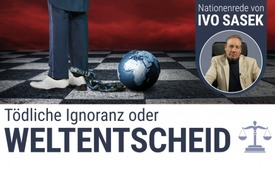 Tödliche Ignoranz oder Weltentscheid – Rede an die Nationen von Ivo Sasek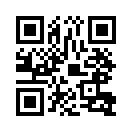 Politiker, die hinter den Kulissen mit Waffenhändlern, Drogenhändlern, geheimen Organisation usw. verbandelt sind, schädigen durch ihre Macht- und Profitgier die Völker mehr als alle im Mainstream verschrienen Terroristen zusammengenommen. In dieser Nationenrede liefert Kla.TV-Gründer Ivo Sasek neue Fakten zum Thema und ruft zu weltdemokratischen Beschlüssen auf, wie es solche noch nicht gegeben hat. Dieser Weckruf gehört in jedes Haus!Wir dringen jetzt in vereinter Kraft zu grundlegenden Weltentscheidungen durch.Darüber sprechen wir hier in dieser Sendung.Hier nur gerade wieder ein kleines Segment dieses aktuell laufenden Völkermordes: Der Pharmakonzern Pfizer und die Zulassungsbehörde FDA wollten diese 55.000 Pfizer-Dokumente für 75 Jahre versiegeln, sprich der gesamten Menschheit gezielt vorenthalten. Denn wir sind in der maßlosen Überzahl als Volk.Wir werden all diese Straftäter und Genozidtreiber so lange nicht aus den Augen lassen, bis deren gegenwärtigen, zukünftigen, aber auch Jahrzehnte zurückliegende Verbrechen verfassungs- und fachgerecht aufgearbeitet sind! Das ist mein Aufruf an die Völker. Wir erklären als Volk:„Die Zeit der Kriege ist vorbei – wir wollen keine Kriege mehr; denn wir sind das herrschende Volk – das friedliebende Volk!“  Kla.TV, ihr unabhängiger Sender Nummer Eins: www.kla.tv
Teilen Sie dieses Video breitflächig!
Ivo Sasek:Was sich täglich nicht allein im deutschen Bundestag abspielt, ist zum Symbol eines ganzen Weltzustandes geworden. Ob da gerade eine Alice Weidel von der AfD auf 180 ist und die Regierungserklärung von Scholz für einen beispiellosen Rundumschlag gegen die Ampel nutzt, oder ob sich der Grünen-Wirtschaftsminister Habeck unter schärfsten Worten an der Einführung seiner Gasumlage verkrallt – eines bleibt sich auf alle Seiten hin gleich: Nicht anders als bei jedem profanen Stammtisch, schwelgt jede Partei nur noch im eigenen Monolog, beweihräuchert sich bei jeder Gelegenheit mit doch eher störenden Selbst-Ovationen. Die gegenseitige Respektlosigkeit und Ignoranz sind absolut geworden.Absolute Ignoranz herrscht aber nicht nur in Bundeshäusern, sondern schlechthin überall, wo man auch hinsieht, egal wie ernsthaft die Thematik. Die sturste Ignoranz boomt aber vor allem unter höchsten Verantwortungsträgern. Man hört sich gegenseitig einfach nicht mehr zu, ganz einerlei wie lautstark, eindringlich oder gar lebensbedrohlich die Inhalte von Einsprachen auch daherkommen. Und das hat seine logischen Gründe; zwei wichtigste davon erkläre ich hier einmal am Beispiel der ausgehärteten Ignoranz zwischen »Mainstream getreuen« Verantwortungsträgern und ihren Gegenspielern, den »freien Aufklärern«. Es ist ganz einfach: Die freien Aufklärer können den sogenannt »politisch Korrekten« einfach deshalb nicht mehr zuhören, weil sie tausende Beweise dafür an der Hand haben, dass deren vordergründige Machtträger allesamt unter der Knute verborgener Hintergrund-Mächte stehen. Diese tödliche Weisungsgebundenheit in allem macht sie taub. Erst recht die Nachweise, wie viele der politisch Korrekten sich gerne selber am Kuchen dieses Geheim-Filzes satt fressen. Da ist der Ofen dann ganz aus. Verfilzte bewegen sich ja in ständig sträflichen Interessenskonflikten. Andererseits können die sogenannt politisch Korrekten samt ihren Machtträgern und Instanzen aus genau denselben Gründen nicht mehr zuhören – weil es eben tatsächlich genauso ist, wie es die freien Aufklärer darlegen: Allein Kla.TV hat es mit nahezu 20.000 aufwändigen Sendungen stichhaltig nachgewiesen: Das große Sagen geht nur noch von Wirtschaftsköpfen aus. Und diese operieren aus dem Untergrund und zwar in allem und jedem. Also nicht mehr die sogenannt demokratisch gewählten Volksvertreter haben etwa das Sagen. Zu allerletzt hat die Menschlichkeit in unseren listig vorgetäuschten Demokratien noch mitzureden. Man kann also unter dem Strich sagen: Es ist keine Verschwörungstheorie, sondern eine knallharte Verschwörungstatsache: Die schweigende Ignoranz der Volksvertreter aller Länder ist primär darauf zurückzuführen, dass diese Verantwortungsträger von allerlei Geheimbund-Mächten manipuliert, genötigt oder gar erpresst werden. Am sträflichsten aber erzeigen sich alle bewusst selbstbereichernden Verbandelungen unserer Machtträger zu diesen geld- und machtgierigen Bösewichten. 
Leider sind solche Verfilzungen auf allen existenziellen Lebensgebieten geradezu Legion geworden. Und genau darum ist deren Ignoranz, um nicht zu sagen Aufklärungsresistenz gegen alle Aufklärer, so absolut – sonst müssten sie ja ihre finsteren Machenschaften offen zugeben. Ihre illegalen Geschäfte und Verbindungen würden aufliegen und sie würden zur Rechenschaft gezogen und entsprechend bestraft werden. Doch genau auf dieses Ziel arbeiten wir jetzt gemeinsam hin, okay? Wir dringen jetzt in vereinter Kraft zu grundlegenden Weltentscheidungen durch.
Darüber sprechen wir hier.Hier stellvertretend nur gerade ein paar eher unbekannte Verbrechen amtierender Politiker aus den Kreisen von Kriegs- und Pharma-Verfilzungen: Durch italienische Aufklärer kam ein europaweiter Waffenhandel zwischen amtierenden Regierungsleuten mit dem organisierten Verbrechen ans Licht. Schon in den neunziger Jahren operierten der jetzige ukrainische Bürgermeister von Odessa, Gennady Trukhanov, verfilzt mit dem Drogen- und Waffen-Mafiaboss Alexander Angert. Auch Nicolai Fomichev muss als Mitglied dieser Crew ins Verursacherlexikon eingetragen werden. Schon damals betrieben sie zusammen ein großes Drogen- und Waffenhandelssystem. Da der Ukraine-Krieg noch immer eine Goldgrube für die Mafia ist, dürfte Trukhanov noch immer eine zentrale Rolle spielen. Denn Trukhanov schloss seinerzeit eine Ausbildung als Artillerieoffizier ab. Dadurch verschaffte er sich beste fachtechnische Kenntnisse, um auf dem Schwarzmarkt mit allen möglichen Waffen dealen zu können. Gerade jetzt wird wieder mit Waffen aus der westlichen Militärhilfe im großen Stil gehandelt. Waffenhandel also mit sowohl gestohlenen als auch unterschlagenen Waffen. Das „Organisierte Verbrechen“ füllt allem voran die eigenen Waffenlager auf und handelt dann mit dem Rest. Bezahlt man eine Kalaschnikow mit Kokain, gibt es große Rabatte. Dass dies seit Jahrzehnten so getrieben wird, bestätigte der Staatsanwalt von Kalabrien. Noch bis zum heutigen Tag tauchen immer wieder Waffen und Munitionsbestände aus dem Bosnienkrieg von 1992-95 auf. Von allen damals gelieferten Waffen sollen gerade einmal 10 % wirklich bei den Truppen angekommen sein. Und während in unseren Tagen für die Ukraine fast alle Waffen- und Munitionslager Europas systematisch geplündert werden, wurde abermals festgestellt, dass große Teile der versprochenen Waffen und Munition nie an den ukrainischen Zielen angekommen sind. Dafür sind viele dieser Waffen wieder auf dem Schwarzmarkt aufgetaucht und werden gerade von Afrika bis zum Hindukusch, ja selbst in Schweden und der Niederlande gehandelt. Der strategischste Verrat aber ist, dass unsere mit der Waffenlobby verfilzten Politiker die europäischen Armeen geradezu blauäugig entwaffnen. Und zwar durch demokratisch getarnte, in Wahrheit aber »hinterhältig geplante Waffenspenden« an die Ukraine. All dies geschieht nicht zufällig gerade jetzt, im Vorfeld eines jederzeit möglichen europaweiten Kriegsausbruches. Dies bedeutet im Klartext, dass Europa einer – zum Beispiel russischen – Großoffensive von Tag zu Tag weniger standhalten könnte.Auch die NATO-Ziele die Lord Ismay, der erste Generalsekretär der NATO, einst formulierte, könnten sich dann als verräterisch erzeigen; sein offenes Motiv lautete ja: „Wir wollen die Amerikaner drinnen, die Russen draußen und die Deutschen unten behalten“. 
In Tat und Wahrheit wollte das geheimbundgelenkte Washington aber schon immer nur SICH ALLEIN oben und alle übrigen Nationen unten behalten! Im Falle eines europaweiten Kriegsausbruches dürften sich dann diese verborgenen Hintergrundmächte einmal mehr zusammen mit ihren loyalsten US-Vasallen ins Fäustchen lachen. Dann hätten sie nämlich alle europäischen Staaten nicht umsonst beständig lobbyiert. Um abschließend zum Kriegsthema auch aus der humanitären Ukrainehilfe von Seiten Deutschlands noch ein paar Zahlen zu nennen: Im ersten Halbjahr 2022 verschwanden im Großraum Kiew nicht weniger als 22 Schiffscontainer, 389 Eisenbahnwaggons und 220 LKWs mit humanitärer Hilfe spurlos. Ebenso verschwanden € 55 Millionen an Spenden. Vom ursprünglich reinen Warenwert von 360 Millionen Euro wurden also insgesamt € 342 Millionen gestohlen. All solches geht definitiv nicht ohne Mafia-verfilzte Politiker, versteht ihr?Nun zu einigen Pharma-verfilzten Verantwortungsträgern und ihrem vielschichtig schleichenden Völkermord:Ein großes und weltweites Heer unabhängiger und getreuer Aufklärer hat bereits viele Namen von Hauptverursachern samt deren Vasallen ans Licht gebracht; sie sind allerorts rapportiert und müssen daher nicht wiederholt werden. Hier nur gerade wieder ein kleines Segment dieses aktuell laufenden Völkermordes.Wir schauen heute einmal nicht auf die wachsenden Massen von Impfgeschädigten und Impftoten, auch nicht auf die gigantisch florierenden Geschäfte mit Bestattungen, auch nicht auf die noch immer laufenden Milliardengeschäfte mit aller Gattung Covid-Profitprodukten, Geräten, Schutzkleidungen, Spritzen, Masken, Desinfektionsmittel, usw. 
Wir schauen einmal nur auf den verborgenen Völkermord VOR der Geburt: Wovor Frauenärztin Dr. Rebecca Leist bereits im November 2021 gewarnt hatte, ist eingetreten: 80 % der geimpften Schwangeren erlitten Fehlgeburten.In Australien gab es 2022 63 % weniger Geburten! Bei uns in der Schweiz gab es den stärksten Geburtenrückgang seit 150 Jahren – dieser übertrifft beide Weltkriege, die Weltwirtschaftskrise und auch die Einführung der Geburtenkontrolle. Ob dieser drastische Geburten-Rückgang erst der Anfang oder eine endlose Kette von Unfruchtbarkeit bedeutet, kann derzeit niemand mit Gewissheit sagen. Dr. Naomi Wolf aber sagte frühzeitig aus, dass Pfizer und die FDA genau wüssten, dass der experimentelle Schein-Impfstoff die Fruchtbarkeit von Frauen und Männern ruiniere. So wurde, obgleich 80 % der untersuchten Babys gestorben sind, trotzdem die Gentherapie eingeführt. Überdies kam es genau neun Monate nach Einführung des gemeingefährlichen Covid-Experimentalstoffes in ganz Europa und vielen anderen Ländern zu einem drastischen Rückgang der Geburtenrate. Pünktlich neun Monate nach Start der Covid-Gentherapie wurde in 13 von 19 europäischen Ländern, in England und Wales, Australien und Taiwan ein massiver Rückgang der Geburtenrate festgestellt. In Deutschland fiel die Geburtenrate um 8,3 % in nur drei Quartalen des Jahres 2022.In England und Wales gab es einen Einbruch von 12 % bis Juni 2022 – und genau zu diesem Zeitpunkt stellte deren Regierung die Veröffentlichung dieser Daten ein!Unmittelbar neun Monate nach Start der »Impfung« sei ein zweistelliger Rückgang der Geburtenrate in Westeuropa und anderen fortschrittlichen Ländern zu verzeichnen gewesen. Diese eben genannten Zahlen sind wie immer ohne Dunkelziffer zu verstehen. All diese Daten hat Dr. Robert Chandler, basierend auf seiner Studie von 55.000 Pfizer-Dokumenten, ans Licht gebracht. Zuvor wollten der Pharmakonzern und die Zulassungsbehörde FDA diese Dokumente für 75 Jahre versiegeln, sprich der gesamten Menschheit gezielt vorenthalten. Doch in seinem kürzlich erschienenen Pfizer-Report fasste er dennoch 50 Studien mit all diesen schockierenden Ergebnissen zusammen. Natürlich wurde auch diese Erfassung wieder eingestellt und natürlich auch durch den Mainstream der betrogenen Menschheit vorenthalten. Keine Verschwörungstheorie – alles bare Fakten! Dennoch wird die Gen-Impfung für Schwangere weiterhin eisern empfohlen. Dies bezeichnet Dr. Naomi Wolf zusammenfassend mit den Worten: »Sie töten Westeuropa.« (4)Sie alle sollen wissen, dass die Zeit kommt und jetzt schon im Anbruch ist, wo die betrogenen Völker nicht allein ihre politische Hoheit wiederentdecken werden, sondern auch neue Gerichte Richter ermächtigen werden, um mit all diesen Verbrechen und Verbrechern gründlich aufzuräumen. Es wird wieder gerechte Gerichte geben, die den Völkern wahres Recht verschaffen. Jeder üble Volksvertreter, der insgeheim mit dieser aufgeflogenen Kriegstreiber- oder Pharma-Mafia verfilzt ist, und sich an deren Waffen- und Drogenhandel mit bereichert, wird nicht mehr aus den Augen gelassen, bis all seine Verbrechen fachgerecht aufgearbeitet sind; auch jedem sonstigen Machtmissbraucher blüht dasselbe Schicksal, weltweit! Ebenso all jenen, die sich an gezielt gelenkten Energie-Krisen und dergleichen bereichern. Ich rufe an dieser Stelle allen Militärs Europas zu: Lasst euch nicht weiter in diesen hinterhältig US-provozierten Russland-Ukraine-Krieg verwickeln! Verweigert all jenen Hochgrad-Kriegsverbrechern, die wir mit Kla.TV seit Jahren offenlegen, jede Unterstützung! Sagt laut und deutlich NEIN zu diesem geschürten Angriffskrieg! Allem voran ihr deutschen Militärs – verweigert einen weiteren Stellvertreterkrieg! Welches Militär auch immer seine Soldaten zur Einmischung in diesen Ukraine-Russland-Krieg beruft, das ruft Todgeweihte zu einem Angriffskrieg und nicht etwa, wie behauptet, zu einem Verteidigungskrieg! Europa kann einen dritten heißen Weltkrieg nicht gewinnen! Das ist Fakt, das sagen alle Fachleute des Militärs, die noch nüchtern sind. Denn es wäre ein dritter Stellvertreterkrieg, ein Angriffskrieg für diabolische Kriegstreiber, der nichts als Fluch über Europa bringen würde.Folgt also nicht euren Waffenlobby-verfilzten Politikern, verweigert dieser ganzen Kriegstreiber-Mafia eure Dienste, damit ihr wegen diesen Schwerstverbrechern nicht in einem sinnlosen Blutbad endet! 
Die freie Aufklärungsszene hat doch mit zehntausenden aufwändigen Massenstudien und Hundertausenden unwiderlegbaren Einzelbeiträgen nachgewiesen, dass eine relativ überschaubare Minderheit von Verschwörern diesen hybriden Krieg gegen den Rest der Welt führt! Du bedrohte Menschheit – verpflichte dich nicht diesen Kriegstreibern, verpflichte dich vielmehr notwehrmäßig dazu, dieselben zusammen mit uns so gründlich aufzudecken und so lange nicht mehr von ihnen zu lassen, bis sie alle, bis zu ihrem letzten Mann, gebührend zur Rechenschaft gezogen sind! Ja, bis diese vollständig entmachtet, gerecht bestraft und auch enteignet sind.Wir lassen nicht mehr locker, bis ihre unmenschlich ergatterten Krisen-Profite, diese Billionen von Euros und Aberbillionen von Dollars, zurück an die geplünderten Völker und Nationen geflossen sind. 
Denn wir sind in der maßlosen Überzahl! Wir, die geplünderten Völker, stehen jetzt auf und demonstrieren diesen Menschheitszerstörern, dass wir in echt das sein können, was sie uns nun lange genug in übelster List bloß vorgegaukelt haben – wir können eine echte Demokratie sein, sprich: eine funktionierende Volksherrschaft! Eine Weltdemokratie! Weil auch alle Justizbediensteten bis dato bewiesen haben, dass sie nicht mehr dem Volk, sondern einzig diesen herrschenden Wirtschaftsmagnaten Recht sprechen dürfen, haben sie uns alle dadurch regelrecht verpflichtet, unsere Länder selber verfassungsgemäß zu verteidigen. Darum tragen wir als Volksherrschaft weiterhin alle von der Justiz missachteten Beweise ans Licht – und zwar so lange, bis der Menschheit sämtliche Verfilzungen zwischen ihren Machthabern, Politikern, Aufsichts-Behörden usw. zu allen mafiösen Geheimorganisationen restlos vor Augen liegen. Wir lassen nicht mehr locker, bis sämtliche dieser Missstände in echt gerichtlich aufgearbeitet sind, okay? Gemeinsam bringen wir sämtliche Verflechtungen unserer Politiker, Schutzbeauftragten und sonstigen Verantwortungsträgern mit z.B. der Waffenlobby und ihren Verschwörern oder der Pharma-Mafia und ihren mutwilligen Impfmördern ans Licht. Wir erstellen Anklageschriften, gleichsam einem Verursacherlexikon, in dem alle bereits aufgeflogenen Machtmissbraucher und Machtmissbraucherinnen samt ihren kriminellen Taten und Verfilzungen aufgeführt sind. Wir werden all diese Straftäter und Genozidtreiber so lange nicht aus den Augen lassen, bis deren gegenwärtigen, zukünftigen, aber auch Jahrzehnte zurückliegende Verbrechen verfassungs- und fachgerecht aufgearbeitet sind! 
Ich habe mit all diesen Hinweisen nur gerade wieder ein Spitzchen dieses gigantisch darunter liegenden Eisberges berührt. Es gäbe hunderte weitere Themen- und kriminelle Handelszonen, worin sich unsere Politiker und Verantwortungsträger verfilzt haben. Bei jeder einzelnen Seilschaft geht es immer nur um Machterweiterung und um das persönliche Kapitalschlagen aus Krisen. Wir können das ausgerufene Krisen-Profit-Verbot daher nicht genügend ernst nehmen! Lasst uns gemeinsam die Seiten von Vetopedia (www.vetopedia.org), diesem Verursacherlexikon füllen und all diese Mafia-Verfilzten samt ihren Werken ans Licht bringen. Die Weltgemeinschaft darf geschlossen auch die ganze Flüchtlingsmafia nicht aus den Augen lassen, ebenso die Organhandel-Mafia, die Porno-, Kinder- und Frauenhandel-Mafia. Überseht auch nie, was für gigantische Krisen-Profite aus dem geschürten Klimawahn, mittels realer Wetterwaffen oder dann wieder künstlich erzeugter Energiekrisen geschlagen werden. Studiert all die themenspezifischen Sendungsblöcke auf Kla.TV. Ihr findet sie unter der Rubrik «Themen von A bis Z». Auch die ganze Überwachungs-Mafia generiert ständig mächtige Profite aus ihren selber geschürten Krisen. Wir müssen diese Profite genauso verbieten wie diejenigen aus der gemeingefährlichen Gentechnik, dem Transhumanismus und dergleichen.Lassen wir auch jene Menschheitszerstörer nie aus den Augen, die entgegen aller Studienbeweise ihre 4G-, 5G- usw. Mobilfunk-Waffentechnologien auf uns gerichtet lassen.Während sie die Menschheit schleichend verstrahlen, generieren sie unermessliche Profite aus ihren todbringenden Technologien. Werdet nicht müde, die Schandseiten zu füllen, bis auch all jene Täter samt ihren Verbandelungen am Licht sind, die in den ganzen Adrenochrom-Handel verstrickt sind. Auch all jene ganz großen Abzocker gehören dringend ans Licht, die mittels künstlicher Intelligenz, kurz KI, also mit Supercomputern, längst unfassbar lukrative schwarze Wetten gegen die Menschheit abschließen. Sie generieren ständig Milliarden aus zuvor errechneten und natürlich auch gezielt manipulierten wirtschaftlichen Zusammenbrüchen. Sie führen also auch Finanzkrisen bewusst künstlich herbei, profitieren an Börsenabstürzen tausenderlei mehr. Ihre jüngste weltweite Verführung heißt ChatGPT. Wie beim Handy lassen deren Großinvestoren auch die Völker an dieser hoch faszinierenden künstlichen Intelligenz teilhaben. Microsoft hat bereits mit zwei Milliarden auf diesen schnellst wachsenden Internetdienst gewettet und schiebt soeben weitere zehn Milliarden nach. Was sämtliche Nutzer nicht wissen: Sie hinken, wie immer, dem wahren Stand der Entwicklung um Jahrzehnte hinterher. Die Welt tappt einmal mehr in die Falle der ganz Großen. Innerhalb von nur zwei Monaten zählte ChatGPT bereits 100 Millionen aktive Nutzer. Ja, und nebst all diesen Krisen-Profiteuren gibt es dann auch noch eine Mafia, die gewaltige Profite aus dem Tod, insbesondere dem Covid-Tod, generiert. Bestattungen sind fast über Nacht zum wuchernden Geschäft geworden. Schon zwischen 2019-2021 hat sich der Gewinn pro Aktie von Service Corporation International (Worterklärung: texanisches Bestattungsunternehmen) mehr als verdoppelt: von 1,90 Dollar auf 4,57 Dollar. Neulich gab die US-Service Corporation International ihre Frühjahrszahlen bekannt – ein weiteres Spitzenquartal mit einem Umsatz von fast einer Milliarde Dollar und einem Gewinn von 135 Millionen Dollar.Tom Ryan, der Vorstandssitzende des Unternehmens rätselte dabei gegenüber Investoren und Wallstreet-Analysten: „Ich frage mich, was die Ursache für die vielen Todesfälle sein könnte, die in den letzten zwölf Monaten nicht nur in den Vereinigten Staaten, sondern auch in ganz Westeuropa und Australien zu verzeichnen waren?“ Lasst uns auch weiterhin die ganzen Polit-Großkapitalfilze ans Licht bringen! Denn Großkapitalisten wie etwa NGO-Mogul George Soros, können über Nacht sogar nationale Währungen destabilisieren – mit immer tragischen Folgen für Normalverdiener. Soros wurde ja schließlich schon 1992 mit seiner Wette gegen das britische Pfund berühmt. An einem einzigen Tag hat er mit einer einzigen Wette eine ganze Milliarde Dollar Krisen-Profit gemacht! Wir befassen uns übrigens noch immer erst mit dem Spitzchen dieses gewaltigen Betrug-Berges. Denn während die Zwangsabgabemedien weiterhin täglich Panik schüren und uns die Energie-Ausweglosigkeiten vor Augen malen, gehört endlich auch die ganze Patente-Mafia ans Licht. Auch hier existieren weltweit verzweigte Geheimbundstrukturen.Ohne diese wären längst unzählige hochwertigste Energieerfindungen auf dem Markt. Wir könnten alle gratis und franko in Fluten der Energie schwimmen, wenn nicht auch hier kriminelle Verbände mit ihren verfilzten Politikern für die Unterschlagung von aller Gattung Erfindungen sorgen würden – freilich stets unter super Vorwänden und persönlich lukrativen Krisen-Profiten.Summarisch steuert alles auf den vom WEF proklamierten Great Reset hin: Wir sollen nichts mehr besitzen und uns damit recht zufriedengeben. Von anderer Seite her sollen wir uns immer und immer wieder stechen und boostern lassen und dabei keine Fragen bezüglich Gesundheit und Überleben stellen. Wir sollen uns von früh bis spät auf sämtlichen Gebieten unseres Lebens bis in die kleinsten Details hinein überwachen lassen – und dabei keinerlei Verdacht oder Ängste hegen. Wir sollen immer weiter und weiter allerlei Zwangsabgaben abliefern – nicht allein für immer höhere Krankenkassenbeiträge, sondern auch für die überteuerten Massen-Medien – und uns dabei keinesfalls beschweren und deren Gifte widerstandslos in uns einfließen lassen – Tag für Tag. Es ist höchste Zeit, dass die Weltgemeinschaft endlich mit diesen schlimmsten aller Handlanger von Schwerverbrechern abrechnet.Wisst ihr was? Ich lege jetzt gleich einmal einige Vorschläge vor, die zu regelrechten Weltentscheiden ausufern mögen. Und hängt mir jetzt bitte nicht gleich ab, wenn ihr die erste Hälfte des Satzes gehört habt, denn der Satz geht dann noch weiter – und es kommt gut.Sagen wir doch als gesamte Weltbevölkerung einmal laut und deutlich „Ja“ zum Great-Reset von Klaus Schwab und seinen Drahtziehern: Doch als Weltdemokratie fällen wir vorab den Entscheid, dass wir diesen Great Reset zuerst einmal über mindestens 20 Jahre an all seinen Erfindern und Propagandisten testen: also an Klaus Schwab und all seinen WEF-Kollegen, ebenso an all den sicher darauf wettenden Hintergrundmächten wie BlackRock, Vanguard und Co. Freilich muss der Great Reset ebenso zuerst 20 Jahre lang an all jenen privaten Geldherrschern etwa der Federal Reserve, der City of London, dem Vatikanstaat erprobt werden. Kurzum: allem voran an all jenen bekannt gewordenen Kreisen, die seit Jahrhunderten die größten Profite aus den Weltkrisen geschlagen haben: so etwa die Häuser Rothschild, Rockefeller und Co. Aber auch an allen gegenwärtigen Multimilliardären Jeff Bezos, Bom Kim, Anthony Wood, Ernest Garcia II, Jack Dorsey, Mark Zuckerberg, Brian Armstrong, George Soros, Bill Gates, Bobby Murphy, Evan Spiegel, Dan Gilbert, Jeff Green und so weiter (5) muss der Great Reset auf Herz und Nieren getestet werden. Denn nur, wenn uns vorab diese Macht-Eliten und Reichsten der Erde auch nach 20 Jahren Great Reset noch glücklich scheinen, kaufen wir ihnen den Great Reset ab. Auf einen Nenner gebracht: Die Weltdemokratie testet die Tauglichkeit des ausgerufenen Great Reset zuerst an jenem 1% Superreicher, die gerade mehr Geld besitzen als die übrigen 99 % der Weltbevölkerung zusammen. Als Weltdemokratie fällen wir den Entscheid, dass sich vorab die dauerhafte Zufriedenheit sämtlicher Multimilliardäre und Multibillionäre dieser Welt über mindestens 20 Jahre hinweg erweisen muss, bevor dieser angestrebte Great Reset auch auf uns, die übrige Menschheit, angewendet werden darf – vorher aber nicht! Sollte der Great Reset jene Sorte Mensch glücklich machen, die ihn ja auch erfunden und über der ganzen Welt ausgerufen haben, dann sehen wir weltdemokratisch weiter.
Ich sage jetzt einfach einmal in aller Deutlichkeit, was wir, das Volk, die ganze Zeit über komplett falsch machen: Wir lassen uns immer wieder von Politikern und Verantwortungsträgern leiten und bestimmen, die in keiner Weise mit ihrem eigenen Leib und Leben bewiesen haben, dass ihre hehren Theorien und politischen Ideale überhaupt funktionieren. Wir haben auch eine Bildungs-Mafia über uns aufkommen lassen, die uns zunehmend mit ihren Ideologien und Theorien vom grünen Tisch überzieht. Wir wissen heute ja noch nicht einmal mehr sicher, ob wir Männlein oder Weiblein sind, so weit sind wir schon. Wir lassen lauter Mächte über uns herrschen, die uns in keinem Ansatz zuerst an sich selber beweisen konnten, dass ihre Theorien wirklich gute Früchte tragen. Und wenn ihr an dieser Stelle sagt, dass so etwas doch gar nicht möglich wäre, dann antworte ich euch: Und ob so was möglich ist! Ich verweise jeden, der an der Möglichkeit solch einer Testphase oder Testpraxis zweifelt, an meinen eigenen Werdegang:Bevor ich angefangen habe, zu der Öffentlichkeit zu reden und in der breiteren Öffentlichkeit zu wirken, habe ich das, was ich zu sagen und zu bieten habe, zuerst einmal über gute 30 Jahre am eigenen Leib getestet – zusammen mit meinem Team, mit dem ich übrigens noch immer, seit nun schon über 30 Jahre zusammenarbeite. Wir haben mit anderen Worten sämtliche unserer Dienste, unserer Werke und Produkte seit 1979 unentgeltlich angeboten. Bevor wir den Slogan herausgegeben haben „Die neue Welt ist ohne Geld“, haben wir dieses Konzept im teuersten Land der Erde, in der Schweiz, umgesetzt. Mittlerweile sind es schon weit über 40 Jahre. Natürlich wissen wir, dass es für alles Geld braucht. Ohne Geld meint in einer ersten Stufe alles, was irgend möglich ist, nicht mehr gegen Bezahlung zu tun. Dass du mittlerweile 20.000 Sendungen von Kla.TV unentgeltlich schauen kannst, dass du meine neun großen Spielfilme unentgeltlich beziehen und anschauen kannst (unter www.kla.tv/Spielfilme), ist der Beweis, dass meine Theorie in der Praxis funktioniert – und zwar mit tausenden Menschen zusammen, die in denselben Breitengraden wie ich mit meinen Teams hier wohnen. Auch dass du 2.000 Lehrvorträge von mir unentgeltlich in Schrift und Tonträgen beziehen kannst, ist ein weiterer Beweis davon (zu finden unter www.elaion-verlag.ch). Alle 18 AZK-Großveranstaltungen, wo Zehntausende von Menschen unentgeltlich teilnehmen konnten, mit allen Lehrmaterialien und sogar mit feinstem Essen unentgeltlich versorgt wurden, ist ein Beweis, dass meine Theorie in der Praxis funktioniert. (zu sehen unter www.anti-zensur.info)Wir haben zusammen nicht eines an die Öffentlichkeit getragen und der Öffentlichkeit zugemutet, was wir zuvor nicht über Jahrzehnte hinweg am eigenen Leib getestet haben. Dass eine neue Welt ohne Geld funktionieren kann, haben wir auch über Jahrzehnte hinweg bewiesen, indem wir tausende von Menschen unentgeltlich therapiert, unentgeltlich bei uns beherbergt und, statt Geld von ihnen zu nehmen, sie auch noch durchgefüttert haben. Und wenn du jetzt trotzdem entsetzt fragst, wie denn so etwas gehen soll, es brauche doch für alles Geld und schließlich regne es ja kein Geld vom Himmel, dann antworte ich dir dieses eine: Es ist korrekt, Geld regnet es nicht vom Himmel, aber wann immer wir wirklich gute Arbeit leisten, Dienste, die von Herzen kommen, Dienstleistungen ohne Hintergedanken und Gewinnabsichten, dann sorgt der Himmel dafür, dass die Menschen uns für unsere guten Leistungen belohnen – automatisch! Sie haben dann ganz von selber den Drang, unsere Sache finanziell zu unterstützen. Und nein, nicht erst auf Spendenaufrufe und Bettelbriefe hin! Nicht erst dann, wenn wir mit einem Kollekten-Korb durch die Reihen gegangen sind; auch nicht erst dann, wenn wir unsere Kontonummern veröffentlicht haben und ständig darauf hinweisen, dass man uns doch bitte spenden möge, weil wir sonst keine Einkünfte haben. Wir haben über Jahrzehnte hinweg nicht eine von all diesen genannten Möglichkeiten genutzt! Wir haben stattdessen bedenkenlos auch Zehntausende bedient, die uns dafür nie einen müden Cent zurückgegeben haben. Auch diese Erfahrung haben wir freiwillig über Jahrzehnte hinweg am eigenen Leib und Leben, sprich in der persönlichen Praxis getestet, bevor wir ausgerufen haben: „die neue Welt ist ohne Geld“. Fakt ist, dass wir zu keiner Stunde je Mangel hatten und bis zum heutigen Tag nur zunehmenden Überfluss kennengelernt haben – und zwar beim Austeilen! Heute bediene ich, zusammen mit tausenden ehrenamtlichen Mitwirkern, bereits regelmäßig Millionen von Menschen. Und wir alle arbeiten hart – Nacht und Tag. Und wisst ihr was? Nebst allen ehrenamtlichen Dienstleistungen arbeiten wir alle auch noch hart für unser eigenes Brot. Dabei lassen wir ständig beachtliche Teile unseres erarbeiteten Geldes wieder in unsere ehrenamtlichen Werke einfließen, damit wir euch unentgeltlich dienen können! Ich habe nicht weniger als drei eigene Betriebe gegründet, um euch da draußen unentgeltlich dienen zu können. Das heißt, ich und wir alle sind wirklich nicht auf euer Geld aus. Viel lieber dienen wir euch mit unserem eigenen Geld, und stellen uns mit Haut und Haar immer wieder zu eurer Verfügung. Wie ich es schon seit 1979 tue, tun wir es noch heute als Führungsteams von Kla.TV, AZK, S&G, OCG usw. Unsere Überschüsse lassen wir immer und immer wieder in den gemeinsamen Kreislauf einfließen: für die Aufklärungsarbeit, für die Rehabilitationsarbeit, für die Wiederherstellungsarbeit von Hilfesuchenden aller Gattung, für die Familienhilfe und vielerlei mehr. Ich glaube daher, kompetent zu sein, wenn ich weiter vorschlage: Wir sagen fortan „Ja“ zu allen von der Pharma befohlenen Impfungen, auch zu den mRNA-Impfungen …… aber dies mit der einzigen Auflage, dass wir all diese Produkte vorab über mindestens 20 Jahre hinweg an ihren eigenen Herstellern testen, ebenso an sämtlichen Politikern, die solche experimentellen Aktionen unterstützen. Der 20-Jahre-Test muss aber auch zuerst an allen Komplizen und Mitwirkern von Gesundheitsämtern und dergleichen erfolgreich abgeschlossen werden. Und wir stellen weltdemokratisch eindeutig völlig unabhängige Überwachungsinstanzen zusammen, die diese Impfstoffe ständig untersuchen, dass an derer Stelle keinesfalls etwa irgendeine Salzlösung gespritzt wird. Denkt an unsere Sendungen mit den verschiedenen Chargen. Das haben sie bereits getan. Wer immer für Impfungen dieser Art ist, muss sich für mindestens 20 Jahre als Testperson hingeben, bevor die Weltbevölkerung mit diesen Giften in Kontakt gebracht werden darf. Unter dem Strich müssen wir als Weltdemokratie auf die Weltentscheidung hinarbeiten, dass nicht irgendetwas mehr über die gesamte Menschheit gezogen werden darf, was nicht zuerst an deren Erfindern selbst ausreichend getestet wurde. Wir möchten zuerst einmal sehen, wie es Bill Gates, Karl Lauterbach, Drosten und Konsorten nach 20 Jahren mRNA-Spritzen geht. Darum schlage ich weiter vor, dass wir sogar „Ja“ zu der geplanten totalen Überwachung sagen, auch „Ja“ zur Abschaffung des Bargeldes …… aber einzig unter der Auflage, dass die gesamte Weltbevölkerung mindestens 20 Jahre lang all die zuvor genannten Eliten mit diesen ihren eigenen Technologien überwachen darf. Als Weltdemokratie drehen wir gleichsam den Spieß um und verordnen eine Art riesige Truman-Show.Zuerst bringen wir alle gemeinsam diese verborgenen Hintergrundmächte ans Licht, bis wir den hintersten und letzten Namen in unseren Verursacherlexikon eingetragen haben. Dann sondern wir all diese Geheimbundmächte aus und versehen sie mit genau dieser Überwachungstechnologie, die sie soeben der ganzen Weltbevölkerung unter die Haut zu implantieren gedachten. Wir möchten auch hier, über mindestens 20 Jahre hinweg, einmal jede Bewegung dieser geheimnisvollen Eliten mitverfolgen. Alle Augen der Welt dürfen dann abends – statt Fernsehen – sich damit beschäftigen, was diese Menschen den ganzen Tag über so treiben. Wir arbeiten mit Gesichtserkennung und GPS, dass wir jederzeit wissen, wo sich zum Beispiel Klaus Schwab, Elon Musk, Bill Gates, wo sich George Soros und all die andern Großfunktionäre so aufhalten. Jede Transaktion, die sie tätigen, jeden Dollar, den sie einnehmen, möchten wir gemeinsam rekonstruieren und nachvollziehen können. Sie werden, wie von ihnen geplant, selber unter einem Sozial-Kreditsystem leben. Es gibt sofort Abzüge, Reiseeinschränkungen und automatische Sanktionen, sobald sie nicht genauso laufen, wie wir es als anständige Weltbevölkerung für richtig halten. Wir möchten zuvor jede Wette verstehen lernen, die diese Großspekulanten zuvor auf unsere Abstürze abgeschlossen haben. Wir wollen die Weltbevölkerung am Beispiel dieser Menschen weiterbilden, so dass sie genau verstehen lernt, ja, dass schließlich jedes Kind beurteilen kann, inwieweit sie der Weltgemeinschaft nützen oder schaden. Wir möchten auch jede Verbindung kennenlernen, wer mit wem genau in Verbindung steht und was sie den ganzen Tag über so tun – und, wenn wir schon mal dabei sind, natürlich auch in der Nacht. Wir möchten sehen, was diese Sorte Mensch, die uns gerade total überwachen will, selber genau isst und trinkt, welche Medikamente sie nehmen und welche sie verweigern. Kein Fetzen Stoff soll an ihrem Leib sein, über den wir nicht Bescheid wissen.Über mindestens 20 Jahre hinweg möchten wir jeden Schritt, den sie gehen, überwachen und uns weltweit gegenseitig darin abwechseln mit unserer Beobachtung, dass uns kein Moment entgeht. Wenn der Weltgemeinschaft diese von ihr überwachten Eliten hernach wirklich glücklich scheinen, kann sie deren Technologien ja annehmen und sich selber auch überwachen lassen – aber freilich erst nach einem abermaligen weltdemokratischen Entscheid – und keine Stunde früher. Und auf gar keinen Fall, wenn uns das Glück dieser überwachten Eliten nicht restlos überzeugt hat. Bevor ich zum Schluss komme, möchte ich noch über den Einstieg in die „neue Welt ohne Geld“ einen weltdemokratischen Vorschlag machen. Denn eine „Welt ohne Geld“ kann nicht über Nacht eingeführt werden. Sie muss heranwachsen, man muss sich zuerst schrittweise an sie gewöhnen. Und mein Vorschlag ist folgender: Ich verwende dazu einen Vergleich: Kein gewöhnlicher und gesunder Erdenbürger würde doch jemals z.B. irgendwelchen offensichtlichen Terroristen, etwa den IS-Kopfabschneidern sein Geld geben, damit diese dann weiterhin allen möglichen Leuten, die ihnen nicht passen, die Köpfe abschneiden können. Ihr erinnert euch sicher noch, wie sie jeweils vor laufender Kamera den Menschen, die ihnen nicht gepasst haben, die Köpfe abgeschlagen oder sie erschossen und erstochen haben. 
Meine Frage an die Weltgemeinschaft ist an dieser Stelle aber folgende:Warum geben denn wir unser Geld, ich rede jetzt sinnbildlich, eigentlich weiterhin irgendwelchen Mainstream-Kopfabschneidern? Seht es doch an Kla.TV, wie man professionelle Fernseharbeit auch nebenberuflich leisten kann, ohne eine einzige Zwangsabgabe. Wieso soll der Mainstream weiterhin jährlich Milliarden Zwangsabgaben von all jenen abnötigen dürfen, die sie tagtäglich doch nur faustdick belügen und immer schadenbringender hinters Licht führen? Lasst uns auch hier zu einem Weltbeschluss durchdringen: Sie dürfen weiterhin Meinungsmache betreiben, aber nur noch auf eigene Kosten, mit ehrlich verdientem Geld. Schluss mit Zwangsfinanzierung!Warum geben wir weiterhin unser Geld an Big Pharma, an die Kriegstreiber, an die Bankster, an die Klima-Mafia, an alle möglichen Versicherungs-Mafias und Krisen-Profiteure? Warum finanzieren wir mit unserem Geld weiterhin all diese bargeldlosen Systeme, fallen auf all diese Bequemlichkeiten herein, wie QR-Code usw.? Wisst ihr, warum die Bargeldlosigkeit den noch herrschenden Eliten so wichtig ist? Weil sie ganz genau wissen, dass die Zeit gekommen ist und noch mehr kommen wird, wo ihr euer Geld vor all solchen Kriminellen plötzlich zurückziehen, zurückhalten werdet – und zwar aus Gewissensgründen! Darum geben sie derart Vollgas, dass sie eure Geldflüsse und Vermögen in ihren digitalen Systemen mit 1nem Knopfdruck beherrschen können. 
Wenn wir darum nicht genau jetzt als ganze Weltbevölkerung aufstehen und ihnen gerade noch rechtzeitig den absoluten Riegel schieben, spielt es diesen Weltherrschafts-Lüstlingen bald keine Rolle mehr. Denn mit 1nem Knopfdruck werden sie dann euer Geld einfach einfrieren können und ihr habt keines mehr. Und somit auch keine Wehrfähigkeit, keine Stimme, keine Bewegungsfreiheit mehr. Lasst uns daher zusammenstehen und weiter darauf hinarbeiten, dass immer mehr Whistleblower aus allen Gebieten aufstehen und diese mafiosen Strukturen offenlegen.Lasst uns weiter daran arbeiten, dass alle denkbaren Fachleute, Fachärzte, Militärs, Spezialisten und Aufklärer aus sämtlichen Hintergründen aufstehen und aus diesen Verbandelungen aussteigen. Möge auch ein Entlastungslexikon entstehen, wo sich alle eintragen können, die jetzt frühzeitig noch aus all diesen unrechtmäßigen, völkerschädigenden Verfilzungen aussteigen. Möge man diesen Menschen einst ein Kränzchen winden, sie als mutige Helden dieser Zeit feiern, weil sie noch rechtzeitig die Seite gewechselt haben. Lasst uns aber als weltweite Volksherrschaft zuerst einmal unser Veto gegen jeden Krieg einlegen. Wir erklären: Die Zeit der Kriege ist vorbei – wir wollen keine Kriege mehr; denn wir sind das herrschende Volk – das friedliebende Volk! (siehe www.kla.tv/25231)Wir sind am Schluss dieser Rede angekommen. Ich empfehle euch ein Mantra, dass ich immer und immer wieder laut spreche mit all unseren Mitarbeitern zusammen. Das heißt – und das gilt auch für dich: „Nicht durch Heeresmacht von Menschen, nicht durch Menschenkraft wird’s sein.
Durch die Himmelskräfte in uns, bricht der Feind jetzt gänzlich ein.“
Anders geht’s nicht. Ich bin Ivo Sasek, der seit 46 Jahren vor Gott steht.

von isQuellen:Reden von Alice Weidel
https://www.youtube.com/watch?v=2ImCFvfWkdk

https://www.youtube.com/watch?v=dT27FAzrKXE

Rede von Robert Habeck
https://www.youtube.com/watch?v=m2Wcnq6l4sI

Aktuelle Waffenlieferungen an die Ukraine - Im Filz der Waffenlobby 
www.kla.tv/24679

Quellen zu «Waffenmafia in der Ukraine», zu «gestohlene humanitäre Hilfe» und zu «Rückgang der Geburten»
Büro Ha: Informations- und Nachrichten Büro – Bureau d’information et de renseignement 5040 Schöftland,AG / Wochenbericht 6/23 + 7/23

Jammernde Milliardäre - Corona-Abzock-Übersicht  
www.kla.tv/19050

Zitat von Lord Hastings Ismay, erster Generalsekretär der NATO
https://politreflex.ch/geschichte-gegenwart/die-nato-sollte-deutschland-unten-halten-erinnert-sich-die-afd-und-setzt-auf-russland/

Beteiligung von Microsoft an ChatGPT
https://www.handelszeitung.ch/tech/open-ai-firma-hinter-chatgpt-erhalt-10-milliarden-us-dollar-von-microsoft-566394

https://www.notebookcheck.com/Microsoft-Weitere-Milliarden-fuer-OpenAI-und-ChatGPT.684528.0.html

Eintrag von ChatGPT

Über «Service Corporation International»
https://irrglaube-und-wahrheit.de/index.php?/topic/21307-dem-bestattungsgewerbe-geht-es-hervorragend/

Soros Wette gegen das britische Pfund
https://www.cash.ch/news/politik/black-wednesday-heute-vor-30-jahren-zwang-george-soros-die-bank-of-england-in-die-knie-und-verdiente-eine-milliarde-dollar-532323Das könnte Sie auch interessieren:Helfen Sie mit, das Verursacherlexikon Vetopedia zu befüllen! 
 www.vetopedia.org
Mehr erfahren über: Panorama Spielfilme: www.kla.tv/SpielfilmeLehrvorträge von Ivo Sasek: www.elaion-verlag.chAZK: www.anti-zensur.infoWeiterführende Sendungen: 40 Nationen fordern: KEINEN KRIEG! (www.kla.tv/25231)Im Filz der Waffenlobby (www.kla.tv/24679)Wetterpatente: Wo die Katastrophenmacher hocken (www.kla.tv/19915)Nahrungsmittel durch neuartige Pflanzenzüchtung in Gefahr (kla.tv/18056)Professor Dr. Meyl: „Wissenschaft nicht frei, sondern vom Geld regiert“ (www.kla.tv/13222)Alarmierender Geburtenrückgang in Europa - Behörden wiegeln ab (www.kla.tv/24314)Alessandro Meluzzi: Kriminologe bestätigt Fake-Impfung für die Eliten (www.kla.tv/20463)#IvoSasek - Ivo Sasek - Gründer von Kla.TV und vielem mehr... - www.kla.tv/IvoSasek

#Krisenprofit - Krisen-Profit-Verbot - www.kla.tv/Krisenprofit

#Restjustiz - www.kla.tv/Restjustiz

#BildungUnzensiert - Bildung UNZENSIERT - www.kla.tv/BildungUnzensiert

#Politik - www.kla.tv/Politik

#Kriegstreiberei - www.kla.tv/KriegstreibereiKla.TV – Die anderen Nachrichten ... frei – unabhängig – unzensiert ...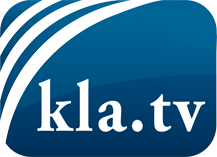 was die Medien nicht verschweigen sollten ...wenig Gehörtes vom Volk, für das Volk ...tägliche News ab 19:45 Uhr auf www.kla.tvDranbleiben lohnt sich!Kostenloses Abonnement mit wöchentlichen News per E-Mail erhalten Sie unter: www.kla.tv/aboSicherheitshinweis:Gegenstimmen werden leider immer weiter zensiert und unterdrückt. Solange wir nicht gemäß den Interessen und Ideologien der Systempresse berichten, müssen wir jederzeit damit rechnen, dass Vorwände gesucht werden, um Kla.TV zu sperren oder zu schaden.Vernetzen Sie sich darum heute noch internetunabhängig!
Klicken Sie hier: www.kla.tv/vernetzungLizenz:    Creative Commons-Lizenz mit Namensnennung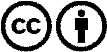 Verbreitung und Wiederaufbereitung ist mit Namensnennung erwünscht! Das Material darf jedoch nicht aus dem Kontext gerissen präsentiert werden. Mit öffentlichen Geldern (GEZ, Serafe, GIS, ...) finanzierte Institutionen ist die Verwendung ohne Rückfrage untersagt. Verstöße können strafrechtlich verfolgt werden.